Date: 15th July 2015TO ALL World Archery MEMBER ASSOCIATIONSDear President,On behalf of the Local Organizing Committee of the 11th African Championship 2016, Federation of African Archery, and the Archery Association of Namibia, I would like to invite you to the 11th African Archery Championship, which will be held from 28th -31th January 2016 in Windhoek, Namibia. This event will also include the Continental Qualifying Tournament for the Olympic Games 2016.To register participation, please find enclosed the necessary documents and return your completed forms within the deadlines listed below:Summary of deadlines:Preliminary Country Entry (start)			1 August 2015Preliminary Entries deadline			30 October 2015Deposit payment			15 November 2015	Hotel Reservation Form			15 November 2015Transportation Form 			15 November 2015Visa Support letter			1 December 2015100% accommodation payment			10 December 2015Final entry payment:  100%			10 December 2015Final Entries			7 January 2015Looking forward to welcoming you and your teams, to Windhoek, Namibia.Sincerely yours,Frank BockmühlPresident of the Archery Association NamibiaPRELIMINARY PROGRAMMENOTE:This is a preliminary program and subject to change according to the number of participants in each division and TV requirements. All changes will be published and distributed to all participants in advance. PRELIMINARY & FINAL REGISTRATIONAll registration process must be done using the World Archery Online Registration System (WAREOS, formerly FORS): http://register.worldarchery.org.  No entry forms will be accepted for registering to this event.A maximum number of 3 athletes per country (host country included) are allowed to be registered into each category of the event. Preliminary entries have to be done using the WAREOS.In order to use WAREOS, please login on http://register.worldarchery.org with your Username and Password assigned by World Archery. After entering the WAREOS, please go to "Online Registration" and register your athletes for this event. A "WAREOS User Manual" can be downloaded in PDF format (English) using the same website link.For any questions regarding the WAREOS, please contact the World Archery office, Jae Kyung Lee (jklee@archery.org).Start date for online registration using WAREOS       1 August 2015End of Preliminary registration using WAREOS: 	   30 October 2015End of Final registration using WAREOS: 	   7 January 2015Please pay attention to the stated deadlines. Teams will not be able to enter or update their data in WAREOS, after the deadlines, as the system will be blocked. If, teams wish to make any changes to their Final Registration, after the deadline, you need to contact Jae Kyung Lee, World Archery Member Services Coordinator (jklee@archery.org).Final Entries processed after the deadline will result in a penalty fee of €50 per athlete to be paid to the OC upon arrival at the field.Final registrations that differ by more than 4 athletes from the preliminary registration or have been submitted after the preliminary deadline will result in a penalty fee of € 100 to be paid to the OC upon arrival at the field.Any entries received less than 3 days before the team managers meeting will be refused if no preliminary entry and/or final entry are made prior.  This decision cannot be appealed by the teams and is fully compliant with the current World Archery rules, article 3.7.1.2. Entries received after the deadlines, are subject to penalties as clearly stated in the WA rule book. A Member Association that has made final entries in WAREOS and does not participate will be invoiced for the number of entries entered in the system, unless they have informed World Archery and the LOC in writing at least one week prior to the event that they are unable to attend.Only the Member Associations in good standing with WA, FAA and Namibia are eligible to enter and compete. ACCOMMODATION & GENERAL INFORMATIONThe official hotels are:Safari Hotel (3 Star)Standard RoomsSingle	room						€ 110Double	room	per person				€ 80Business RoomSingle room						€125Double room per person				€85Safari Court (4 Star)Classic Rooms:Single	room						€140Double	 room	per person				€105Accommodation rates are based on a, per person, per night, including the related service charges, VAT, Internet Connection and full board.  Any special dietary requirements or food allergies, please notify us when emailing the hotel reservation form.Early accommodation booking is crucial, due to other events taking place at the same time.No meals at the venue, only at accommodation. A kiosk for beverages and snacks at venue at own costs.Teams who book their own accommodation are responsible for their own transport and meals.Reservations should be made before:  		15 November 2015Deposit payment (70%)				15 November 2015Transportation form					10 December 2015Final Hotel Reservation & remaining payment: 	10 December 2015To confirm your hotel reservations, a 70% deposit, of the total amount, is required to be transferred, to the OC before 15th November 2015 via a bank transfer, using the details provided.  Reservations received after this date will be considered according to availability.Hotel Day Use PolicyCheck-out time is 11h00 on the day of departure.  Should a guest wish to keep the room after that 50% of the full rates will be charged should the guest vacate the room between 11h00 and 16h00.  The full rate will be charged should the room only be vacated after 16h00.Hotel Cancellation Policy Should the accommodation reservation be cancelled the following cancellation and no-show policy will apply:+30 days prior to arrival – 10% cancellation fee30 – 15 days prior to arrival – 25% cancellation fee14 – 8 days prior to arrival – 50% cancellation fee7 – 4 days prior to arrival – 65% cancellation fee3 – 0 days prior to arrival – 100% cancellation feeNo shows and early departures – 100% cancellation feeImportant Note:Please refer to the accommodation pages on the following website www.safarihotelsnamibia.com for detailed hotel information. Please complete all the necessary forms by the deadlines given and arrange full payment for accommodation at the time of booking. No credit cards or travel checks will be accepted on site. Please make the reservation as soon as possible. Availability will be on a first-come-first-served basis.TO GUARANTEE RESERVATIONSFor the payment of accommodation, a 70% deposit of the total amount payable is required to be paid by 15th November 2015.  The remaining payment for accommodation should be paid by 10th December 2015.  Accommodation cannot be guaranteed after this deadline.Accommodation can only be guaranteed after receipt of a 70% deposit.All participants should book their accommodation through the LOC.  Participants that do not book their accommodation through the LOC, will have to pay double entry fees and will not be entitled to any event information or transportation.  Teams will also need to register for their accreditation, at the latest, the day before official practice.  If participants do not register the day before, no changes will be made to the entry list.  Participants will not be allowed to compete if registration is not completed in time and will not be allocated to a target.Transportation:Airport transfers will be provided from Hosea Kutako International Airport (WDH) and official hotels, on 26th -27th  January 2016 and 01th -02nd  February 2016Local transportation will be available between official hotels and practice and competition venues. Transport timetables will be confirmed. Buses and/or vans will be provided. This is included in the entry fees.Internet: Internet available at the hotel.ENTRY FEEEntry fee:Individual: €120 per AthleteOfficials: €80 per OfficialThere is no entry fee for teams.For participants using official hotels, booked through the LOC, entry fees include daily local transport to and from the practice field to official hotels during the qualification, elimination and finals venues (timetable to be confirmed). PAYMENT CONDITIONSEntry fees and accommodation fees are to be paid in full BEFORE arrival.For the payment of accommodation, a 70% deposit of the total amount payableare required to be paid by 15th November 2015.  The remaining 30% payment for accommodation should be paid with the final entry by 10th December 2015.  Accommodation cannot be guaranteed after this deadline.A balance invoice will be provided via email or on arrival, as required, after payment.BANK INFORMATION for ACCOMMODATION, TRANSPORTATION andENTRY FEES:BANK: 	Nedbank Namibia WindhoekBRANCH ADDRESS: 	Wernhill BranchBRANCH CODE:	461-054BANK ACCOUNT HOLDERS NAME: 	 Archery Association of NamibiaACCOUNT NO: 	12000088208	 SWIFT/BIC CODE: 	 NEDSNANXNOTE: Please indicate in the reference/notes section the team or reservation name that corresponds to the payment. ALL PAYMENTS SHALL BE MADE IN EURO BY BANK TRANSFERAll bank charges will be paid by the participants. CREDIT CARDS or TRAVEL CHEQUES will not be accepted.Olympic Games Rio de Janeiro 2016 Qualification Competition:2016 African Continental Qualifying Tournament for Olympic Games in Rio de Janeiro 2016 Individual CompetitionDuring the FAA, a special competition will be held on Friday, 29th  January 2016 for Recurve athletes to compete in the 2016 Olympic Games in Rio de Janeiro.The competition format will be an Olympic head-to-head elimination round, all athletes shooting at 70m.Therefore, it is quite likely that a secondary tournament will need to be staged to determine the last places.Requirements for Qualification attached to invite!HOTEL RESERVATION FORMSAFARI HOTEL (3*) STANDARD ROOMS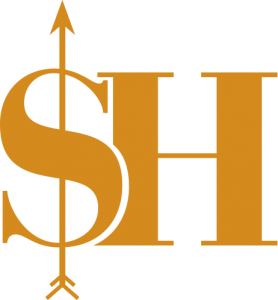 SAFARI HOTEL (3*) BUSINESS ROOMSSAFARI COURT (4*) CLASSIC ROOMSDo you require a room for a disabled team member?  Yes		NoIf yes, please specify: ______________________________________________Do any of your team members have dietary requirements or allergies such as, vegetarian, nut allergies or gluten free etc.	Yes		No  If yes, please specify: ______________________________________________Date: ______________________NOTE: Please refer to the Accommodation pages on the website (www.safarihotelsnamibia.com ) for detailed hotel information.Signature of President / Secretary General: ______________________________PLEASE RETURN THIS HOTEL RESERVATION FORM TO LOC BEFORE 
15th November 2015 by email to archeryinnamibia@gmail.com or fax: 00264-61-264767 TRANSPORTATION FORMCountry/Team from: ___________________Number of passengers:___________ Arrival informationWe will arrive by plane:Airport: ___________________________ Flight Nr: _______________Date: _____________________ (DD/MM/YY) Arrival Time: _______________We will arrive in _________________________ Departure informationWe will depart by plane:Airport: _________________________ Flight Nr: _______________Date: ____________________ (DD/MM/YY) Departure Time: _______________We will depart from _________________________ Date: ____________________ (DD/MM/YY)Signature: ______________________________President / Secretary General MA: _______________________________The transport fee INCLUDES transportation between hotels and archery venues.PLEASE RETURN THIS TRANSPORT FORM TO LOC BEFORE 10th December 2015 by email to archeryinnamibia@gmail.com or fax: 00264-61-264767 PAYMENT CONDITIONSEntry fees and accommodation fees are to be paid in full BEFORE arrival.For the payment of accommodation, a 70% deposit of the total amount payableis required to be paid by 15th  November 2015.  The remaining 30% payment for accommodation should be paid with the final entry by 10th December 2015.  Accommodation cannot be guaranteed after this deadline.A balance invoice will be provided via email or on arrival, as required, after payment.BANK INFORMATION for ACCOMMODATION, TRANSPORTATION andENTRY FEES:BANK: 	Nedbank Namibia WindhoekBRANCH ADDRESS: 	Wernhill BranchBRANCH NUMBER:	461054BANK ACCOUNT HOLDERS NAME: 	 Archery Association of NamibiaACCOUNT NO: 	12000088208	 SWIFT/BIC CODE: 	 NEDSNANXNOTE: Please indicate in the reference/notes section the team or reservation name that corresponds to the payment. ALL PAYMENTS SHALL BE MADE IN EURO BY BANK TRANSFERAll bank charges will be paid by the participants. CREDIT CARDS or TRAVEL CHEQUES will not be accepted.FINAL HOTEL & TRANSPORT RESERVATION  Hotel Accommodation: Please reserve the following:Safari Hotel Safari Court Flight Details: ALTERNATIVE DEPARTURE/ARRIVAL: SPECIFYAccommodation Payment:CALCULATION					Entry Fee Payment: The entry fees and accommodation are to be paid in full BEFORE arrival.Participants who decide to book their own accommodation, not through the LOC, will have to pay double entry fee (this is the case for both official and non-official hotels).  PLEASE RETURN THIS ENTRY FORM TO LOC BEFORE 
15 November 2015 by email to archeryinnamibia@gmail.com or fax: 00264-61-264767Total Payment duePLEASE RETURN THIS FINAL HOTEL RESERVATION FORM TO LOC BEFORE 
15 November 2015 by email to archeryinnamibia@gmail.com or fax: 00264-61-264767ENTRY FEE FORMEntry Fee Payment: The entry fees and accommodation are to be paid in full BEFORE arrival.Participants who decide to book their own accommodation, not through the LOC, will have to pay double entry fee (this is the case for both official and non-official hotels).  PLEASE RETURN THIS ENTRY FORM TO LOC BEFORE 
15 November 2015 by email to archeryinnamibia@gmail.com or fax: 00264-61-264767Additional InformationThe city of Windhoek:Windhoek is the capital and largest city of the Republic of Namibia. It is located in central Namibia in the Khomas Highland plateau area, at around 1,700 metres (5,600 ft) above sea level. The population of Windhoek in 2012 was 322,500 and grows continually due to an influx from all over Namibia.The town developed at the site of a permanent spring known to the indigenous pastoral communities. It developed rapidly after Jonker Afrikaner, Captain of the Orlam settled here in 1840 and built a stone church for his community. However, in the decades thereafter multiple wars and hostilities led to the neglect and destruction of the new settlement such that Windhoek was founded a second time in 1890 by Imperial German army Major Curt von François.Windhoek is the social, economic, and cultural centre of the country. Nearly every Namibian national enterprise, governmental body, educational and cultural institution is headquartered there.ClimateWindhoek is situated in a semi-arid climatic region. Days are mostly warm with very hot days during the summer months, while nights are generally cool. The average annual temperature is 19.47 °C (67.05 °F), which is high for a site at such a high altitude on the edge of the tropics. This is mainly due to the prevalence of a warm northerly airflow and the mountains to the south, which shelter the city from cold southerly winds.The winter months of June, July and August usually experience little or no rain. Minimum temperatures in winter range between −5 °C (23 °F) and 18 °C (64 °F). Nights are usually cool, and very cold before dawn. It almost never snows. Days are usually warm to hot, varying from a maximum of 20 °C (68 °F) in July to 31 °C (88 °F) in January.Although the 2010/2011 rainy season brought a record of over 1,000 millimetres (39 in), mean annual rainfall is around 360 millimetres (14 in), which is too low to support crops or gardens without heavy use of watering. The natural vegetation of the area is scrub and steppe. Droughts are a regular occurrence, with the two worst rainy seasons of recent history, 1981/82 and 2012/13, yielding 126 millimetres (5.0 in) and 166 millimetres (6.5 in) respectively.Archery Venues:The practice, competition and final venues are all located at the Deutscher Turn und Sport Verein (DTS), and the distance from the venues to the hotels is about 2.5km. The facilities are arranged according to requirements for both venues.All meals (breakfast, lunch and dinner) will be served at the hotel. For the Bar and Kiosk, teams will need to pay for drinks (other than water).  Transportation:Airport transfers will be provided from Hosea Kutako Airport, the Windhoek International Airport, to official hotels, on 26, 27 January and 1,2 February 2016 .Local transportation will be available between official hotels and practice and competition venues. Transport timetables will be confirmed. Buses and/or vans will be provided.Cancellations & Changes:Written Cancellations must be:Received before 10th December 2015 for full refund of the deposit paymentReceived later than 10th December 2015, no refund.All refunds, if any, will be processed after the event.Name change (the same category and division) will be accepted up to 72 hours before the event, without any additional charge. The LOC should be informed about any changes immediately in the travel programme 72 hours prior arrivals. If your arrival is later than originally scheduled, the room charges will start from the original date indicated by the accommodation forms received from the Member Association.Training:There is a training field and it will be available to use from 26th /27th January 2016. The practice on the official range is scheduled on 28th January 2016. Weather:  (May Averages):Avg. High Temp	74.7°F / 23.7°C	Avg. Low Temp	50°F / 10°CAvg. Rain full		0.244 inches / 6.2 mmCeremonies:Archery Venue and World Archery dress code applies.All teams are required to bring 2 national flags (2x1m) and national anthem.Water on the Venue:Free water will be provided on the field during competition for accredited people.Tickets of the Finals:All athletes and officials with accreditation will be admitted on the final fields using their accreditation.  For people interested in purchasing tickets for the finals will be able to order tickets from archeryinnamibia@gmail.com  starting from 31st JULY 2015. It will also be possible to purchase tickets on the day of the event, subject to availability.Media Registration:Media representatives can apply for registration by email: archeryinnamibia@gmail.com or at the archery venue from 25th January 2015.Internet Connection:Free Internet connection is available for LOC and scoring officials.  In the hotel rooms, limited internet provided and Wi-Fi hot spots for other surrounding areas.LOC Contact: Name: 					Archery Association of NamibiaOfficial website: 				www.archerynamibia.org Address: 					P.O. Box 6999, Windhoek, NamibiaGeneral Event Mail: 				archeryinnamibia@gmail.com  Visa:The Archery Association Namibia will provide a support letter to participation countries or individuals wishing to participate.  It is the participants and officials own responsibility to obtain the necessary visas before entering Namibia arrival. http://www.mfa.gov.na/Visa Support Form: All participants who need an entry visa to Namibia, are kindly requested to fill in the Visa Support Form with copies of each team members passport and returned to the Organizing Committee, as soon as possible, so that we can send you a support letter to obtain the visa at the Namibian embassy in your country.For any further information, please contact LOC, Tel: 00264 61 264 765 (between the hours of 09:00hrs and 17:00hrs Namibian time) or email: archeryinnamibia@gmail.com Namibian VisasWho needs a visa to visit NamibiaPlease note that the following information is correct at the time of writing (and is updated frequently), however these things do change frequently so it may be worth checking the current visa requirements before travelling to Namibia.All visitors require a passport to enter Namibia. This passport must be valid for at least 6 months beyond the intended stay and have sufficient pages for entry and exit stamps. All visitors must also have a valid return ticket.Minimum Requirements for Tourists exempted from visa requirements to enter Namibia:Be in possession of a valid passport which is valid for at least 6 months beyond intended departure date from Namibia Be in possession of valid return / onward air ticket or proof of other means of transportation enabling him to leave Namibia Entry into Namibia will be permitted for a maximum period of 90 days, (extension possible on application to The Ministry of Home Affairs during stay in Namibia.) Visitors from the following countries do not require visas for stays of up to 90 days:Angola, Austria, Australia, Belgium, Botswana, Brazil, Cuba, Canada, France, Germany, Italy, Ireland, Japan, Kenya, Liechtenstein, Luxembourg, Russia, Spain, Switzerland, UK, USA, Mozambique, New Zealand, Portugal, Iceland, the Netherlands, Malaysia, Singapore, the Scandinavian countries, South Africa, Zambia and Zimbabwe.For visitors from other countries, please check with your nearest Namibian Consulate about obtaining a visaPassports: To enter Namibia, a passport valid for six months from date of entry, complete with three blank pages, is required by all nationals referred to in the chart above.Visas: Visas for Namibia are not required by nationals referred to in the chart above for stays of up to three months if visiting Namibia on holiday except:1. Nationals of Bulgaria, Croatia, Cyprus, Czech Republic, Estonia, Greece, Hungary, Latvia, Lithuania, Malta, Poland, Romania, Slovakia and Slovenia, who do require a visa.All visitors travelling to Namibia for business purposes must arrange a visa in advance.Visa note: Nationals not referred to in the chart are advised to contact the high commission/embassy for visa requirements for Namibia.Validity: Valid for up to three months, for stays of up to three months from the date of entry.Application to: Consulate (or consular section at high commission).Temporary residence: If you plan to work or study in Namibia, you must obtain a temporary work or study permit from the high commission or embassy in your own country.Working days: Visa processing takes three days, with same-day processing available for an additional fee.Sufficient funds: While tourists are rarely required to prove they have enough money to see them through their trip, those applying for visas must be able to show officials that they have enough to support themselves for the duration of their stay in Namibia.Entry documents: A valid passport is required and a yellow fever vaccination certificate, should you be entering from a country where the disease is prevalent.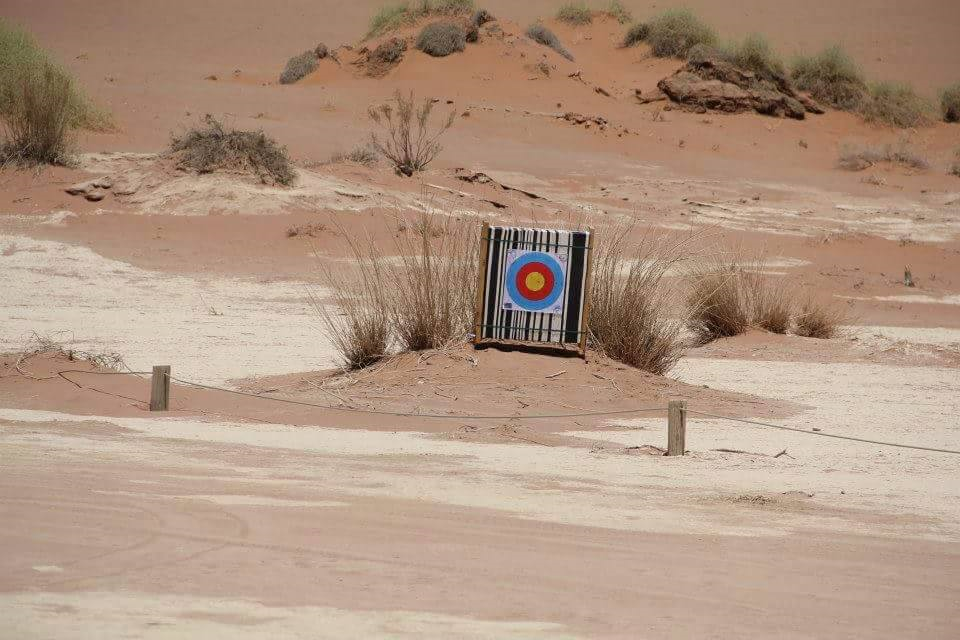 DayDateDescriptionDAY 0Tuesday & Wednesday26-27/01/2016Arrival of participantsPractice field and local transport availableDAY 1Thursday28/01/2016Official Practice (CM, CW)Official Practice (RM, RW)Equipment InspectionTeam Managers MeetingDAY 2Friday29/01/2016Opening CeremonyQualification RoundDAY 3Saturday30/01/2016EliminationsDAY 4Sunday31/01/2016FinalsDAY 5Monday & Tuesday01-02/02/2016DepartureCOUNTRY/TEAM FROMSINGLE ROOMSDOUBLE ROOMSINGLE ROOMDOUBLE ROOMSINGLE ROOMDOUBLE ROOMPersonal DetailsWOMENMENNAME OF MEMBER ASSOCIATONCOUNTRY/REGIONCONTACT NAMETELEPHONEE-MAILSingle room(s)Standard, Safari HotelFromToDouble room(s)Standard, Safari HotelFromToSingle room(s)Business, Safari HotelFromToDouble room(s)Business, Safari HotelFromToSingle room(s) Classic Safari CourtFromToDouble room(s) Classic Safari CourtFrom To TOTAL ROOMS REQUIREDDATE OF ARRIVALTIME OF ARRIVALFLIGHT NODATE OF DEPARTURETIME OF DEPARTUREFLIGHT NOROOM TYPEAMOUNT OF ROOMSRATE PER NIGHT PER PERSONTOTAL RATE €SINGLE Standard€110DOUBLE Standard€80SINGLE BUSINESS€125DOUBLE BUSINESS€85SINGLE CLASSIC€140DOUBLE CLASSIC€105TIMESXNIGHTSTOTAL € AMOUNT DUENO OF PERSONSENTRY FEE €TOTAL €ATHLETES€120OFFICIAL€80TOTAL ENTRY FEETRANSPORT€ACCOMMODATION€ENTRY FEE€TOTAL PAYMENT DUE€Personal DetailsWOMENMENNAME OF MEMBER ASSOCIATONCOUNTRY/REGIONCONTACT NAMETELEPHONEE-MAILGenderM/F.Family NameGiven NameDate of Birth DD/MM/YYNationality and place of birthTitle(Athlete/Coach/Official)Category (Cadet / Junior/Men / Women)Bow Type (Recurve / Compound)NO OF PERSONSENTRY FEE €TOTAL €ATHLETES€120OFFICIAL€80TOTAL ENTRY FEEGenderM/F.Family NameGiven NameDate of Birth DD/MM/YYNationality and place of birthTitle(Athlete/Coach/Official)Passport No.Expiration Date of PassportDD/MM/YYLocation of Visa collectionAngola
Tel: +244 222 321 241
Email: embnam@ebonet.netAustria
Tel: +431 402 9371
Email: nam.em.vienna@speed.atBelgium
Tel: +322 771 1410
Email: nam.emb@brutele.beBotswana
Tel: +267 390 2181
Email: namibhc@botsnet.bwBrazil
Tel: +5561 3248 6274
Email: info@embassyofnamibia.org.brBritian (United Kingdom)
Tel: +44 207 636 2969
Email: info@namibiahc.org.ukChina
Tel: +861 065 322 211
Email: namemb@eastnet.com.cnCuba
Tel: +537 204 1430
Email: namembassycuba@hotmail.comDRC
Tel: +248 815 559 840
Email: namembassy_drc@ic.cdEgypt
Tel: +202 235 844 67
Email: namembcai@link.netEthiopia
Tel: +251 116 611 966
Email: nam.emb@ethionet.etFrance
Tel: +331 441 732 65
Email: info@embassyofnamibia.frGermany
Tel: +493 025 490 50
Email: namibiaberlin@aol.comIndia
Tel: +911 126 140 389
Email: nam@nhcdehli.comJapan
Tel: +81 364 265 460
Email:embassy@namibiatokyo.or.jpMalaysia
Tel: +603 216 465 20
Email: namhckl@streamyx.comNigeria
Tel: +234 978 094 41
Email: namibiahighcomabuja@yahoo.comNew York
Tel: +121 268 520 03
Email: namibia@un.intRussian Federation
Tel: +749 923 032 75
Email: namerf@namibaembassy.ruSouth Africa
Tel: +271 248 191 00
Email: secretary@namibia.org.co.zaSweden
Tel: +468 442 980 0
Email: info@embassyofnamibia.seSwitzerland
Tel: +81 364 265 460
Email:embassy@namibiatokyo.or.jpTanzania
Tel: +255 222 151 079
Email: namhcdar@gmail.comWashington D.C
Tel: +120 298 605 40
Email: info@namibianembassyusa.orgZamibia
Tel: +260 211 260 407
Email: namibia@coppernet.zmZimbabwe
Tel: +244 222 321 241
Email:secretary@namibianembassy.co.zwWindhoek
Tel: +264 61 2829111
Email: headquarters@mfa.gov.na